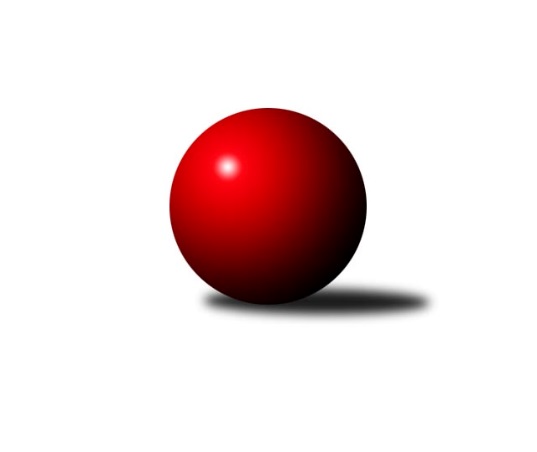 Č.8Ročník 2022/2023	13.11.2022Nejlepšího výkonu v tomto kole: 2556 dosáhlo družstvo: KK Moravská Slávia Brno FJihomoravský KP2 sever 2022/2023Výsledky 8. kolaSouhrnný přehled výsledků:KK Moravská Slávia Brno E	- TJ Slovan Ivanovice 	6:2	2513:2360	9.0:3.0	7.11.TJ Sokol Brno IV B	- KK Moravská Slávia Brno G	2:6	2193:2425	4.0:8.0	9.11.TJ Sokol Husovice E	- SK Brno Žabovřesky B	2:6	2192:2348	4.0:8.0	9.11.KK Ořechov	- KK Orel Telnice B	1:7	2185:2439	3.0:9.0	10.11.KK Moravská Slávia Brno F	- KS Devítka Brno B	6:2	2556:2196	8.0:4.0	11.11.SKK Veverky Brno B	- KK Slovan Rosice D		dohrávka		30.12.Tabulka družstev:	1.	KK Moravská Slávia Brno E	8	7	0	1	48.0 : 16.0 	63.0 : 33.0 	 2444	14	2.	KK Moravská Slávia Brno G	8	7	0	1	45.0 : 19.0 	66.0 : 30.0 	 2424	14	3.	SK Brno Žabovřesky B	8	6	1	1	44.0 : 20.0 	59.0 : 37.0 	 2380	13	4.	KK Moravská Slávia Brno F	8	5	0	3	35.0 : 29.0 	56.0 : 40.0 	 2345	10	5.	TJ Slovan Ivanovice	8	4	0	4	34.0 : 30.0 	44.0 : 52.0 	 2341	8	6.	TJ Sokol Brno IV B	8	4	0	4	27.0 : 37.0 	48.5 : 47.5 	 2317	8	7.	KK Orel Telnice B	8	3	1	4	31.0 : 33.0 	49.0 : 47.0 	 2318	7	8.	KK Slovan Rosice D	7	3	0	4	32.0 : 24.0 	48.5 : 35.5 	 2373	6	9.	SKK Veverky Brno B	7	3	0	4	29.0 : 27.0 	40.0 : 44.0 	 2251	6	10.	TJ Sokol Husovice E	8	3	0	5	26.5 : 37.5 	41.0 : 55.0 	 2240	6	11.	KK Ořechov	8	1	0	7	13.5 : 50.5 	28.5 : 67.5 	 2137	2	12.	KS Devítka Brno B	8	0	0	8	11.0 : 53.0 	20.5 : 75.5 	 2025	0Podrobné výsledky kola:	 KK Moravská Slávia Brno E	2513	6:2	2360	TJ Slovan Ivanovice 	Karel Brandejský	 	 221 	 238 		459 	 2:0 	 388 	 	191 	 197		Pavel Lasovský ml.	Milan Kučera	 	 220 	 226 		446 	 2:0 	 400 	 	193 	 207		Radim Pytela	Jiří Bělohlávek	 	 240 	 195 		435 	 2:0 	 391 	 	198 	 193		Jan Kučera	Zdeněk Pavelka	 	 196 	 218 		414 	 2:0 	 373 	 	194 	 179		Milan Svobodník	Milan Sklenák	 	 174 	 182 		356 	 0:2 	 396 	 	199 	 197		Zdeněk Čepička	Jozef Pavlovič	 	 199 	 204 		403 	 1:1 	 412 	 	220 	 192		Bohuslav Orálekrozhodčí:  Vedoucí družstevNejlepší výkon utkání: 459 - Karel Brandejský	 TJ Sokol Brno IV B	2193	2:6	2425	KK Moravská Slávia Brno G	Jiří Žák	 	 171 	 210 		381 	 0:2 	 432 	 	213 	 219		Jan Bernatík	Ivona Hájková	 	 210 	 230 		440 	 2:0 	 314 	 	164 	 150		Martina Kliková *1	Vladimír Venclovský	 	 141 	 166 		307 	 0:2 	 434 	 	205 	 229		Josef Němeček	Jaroslav Komárek	 	 207 	 184 		391 	 2:0 	 358 	 	190 	 168		Štěpán Kalas	Bohumil Sehnal	 	 145 	 171 		316 	 0:2 	 456 	 	223 	 233		Miroslav Oujezdský	Roman Brener	 	 178 	 180 		358 	 0:2 	 431 	 	216 	 215		Martin Večerkarozhodčí:  Vedoucí družstevstřídání: *1 od 51. hodu Miroslav VítekNejlepší výkon utkání: 456 - Miroslav Oujezdský	 TJ Sokol Husovice E	2192	2:6	2348	SK Brno Žabovřesky B	Hana Mišková	 	 172 	 160 		332 	 0:2 	 397 	 	200 	 197		Marek Černý	Markéta Smolková	 	 198 	 197 		395 	 2:0 	 388 	 	195 	 193		Zdeněk Vladík	Robert Pacal	 	 232 	 188 		420 	 1:1 	 400 	 	187 	 213		Antonín Zvejška	Jiří Vítek	 	 148 	 151 		299 	 1:1 	 301 	 	152 	 149		Karel Pospíšil *1	Karel Gabrhel	 	 191 	 201 		392 	 0:2 	 401 	 	195 	 206		Zdeněk Kouřil	Milena Minksová	 	 172 	 182 		354 	 0:2 	 461 	 	214 	 247		Radim Jelínekrozhodčí:  Vedoucí družstevstřídání: *1 od 51. hodu Miloslav OstřížekNejlepší výkon utkání: 461 - Radim Jelínek	 KK Ořechov	2185	1:7	2439	KK Orel Telnice B	Dalibor Šmíd	 	 158 	 193 		351 	 0:2 	 427 	 	209 	 218		Robert Zajíček	Jitka Bukáčková	 	 180 	 205 		385 	 0:2 	 452 	 	233 	 219		Alena Dvořáková	Libor Čížek	 	 168 	 211 		379 	 1:1 	 405 	 	206 	 199		Jaroslava Hrazdírová	Zuzana Haklová	 	 132 	 178 		310 	 1:1 	 353 	 	196 	 157		Marta Hrdličková	Pavel Porč	 	 181 	 173 		354 	 0:2 	 398 	 	203 	 195		Jan Šustr	Petr Smejkal	 	 201 	 205 		406 	 1:1 	 404 	 	216 	 188		Jiří Hrazdíra st.rozhodčí:  Vedoucí družstevNejlepší výkon utkání: 452 - Alena Dvořáková	 KK Moravská Slávia Brno F	2556	6:2	2196	KS Devítka Brno B	Lenka Indrová	 	 207 	 224 		431 	 2:0 	 256 	 	119 	 137		Vlastimil Kužel	Marika Celbrová	 	 208 	 210 		418 	 0:2 	 490 	 	238 	 252		Petr Juránek	Lenka Valová	 	 227 	 225 		452 	 2:0 	 357 	 	166 	 191		Martin Staněk	Václav Vaněk	 	 215 	 202 		417 	 0:2 	 438 	 	217 	 221		Stanislav Barva	Jan Vrožina	 	 240 	 196 		436 	 2:0 	 350 	 	171 	 179		Vítězslav Kopal	Dan Vejr	 	 195 	 207 		402 	 2:0 	 305 	 	161 	 144		Martin Kyjovskýrozhodčí: Vedoucí družstevNejlepší výkon utkání: 490 - Petr JuránekPořadí jednotlivců:	jméno hráče	družstvo	celkem	plné	dorážka	chyby	poměr kuž.	Maximum	1.	Radim Jelínek 	SK Brno Žabovřesky B	436.25	294.8	141.5	6.8	3/4	(465)	2.	Miroslav Oujezdský 	KK Moravská Slávia Brno G	431.50	296.0	135.5	8.0	3/4	(456)	3.	Jan Bernatík 	KK Moravská Slávia Brno G	428.80	290.3	138.5	6.1	4/4	(476)	4.	Petr Juránek 	KS Devítka Brno B	425.31	289.4	135.9	9.1	3/3	(490)	5.	Jiří Bělohlávek 	KK Moravská Slávia Brno E	423.97	296.8	127.1	7.4	3/3	(440)	6.	Radek Hrdlička 	KK Slovan Rosice D	420.11	301.2	118.9	11.1	3/3	(445)	7.	Alena Dvořáková 	KK Orel Telnice B	415.50	297.2	118.3	8.0	5/5	(452)	8.	Jaroslav Komárek 	TJ Sokol Brno IV B	413.69	288.3	125.4	7.5	4/4	(485)	9.	Zdeněk Vladík 	SK Brno Žabovřesky B	412.33	287.6	124.8	7.1	3/4	(440)	10.	Martin Večerka 	KK Moravská Slávia Brno G	412.00	292.0	120.0	11.6	3/4	(440)	11.	Milan Kučera 	KK Moravská Slávia Brno E	411.60	292.3	119.3	7.6	3/3	(446)	12.	Petr Vyhnalík 	KK Slovan Rosice D	411.56	291.4	120.1	10.3	3/3	(460)	13.	Jiří Josefík 	TJ Sokol Brno IV B	409.56	287.7	121.9	8.9	3/4	(442)	14.	Robert Pacal 	TJ Sokol Husovice E	409.39	288.7	120.7	9.6	3/3	(454)	15.	Zdeněk Pavelka 	KK Moravská Slávia Brno E	408.43	285.8	122.7	10.2	3/3	(445)	16.	Marek Černý 	SK Brno Žabovřesky B	408.25	282.2	126.0	7.7	4/4	(435)	17.	Robert Zajíček 	KK Orel Telnice B	407.67	285.8	121.9	9.3	5/5	(437)	18.	Lenka Indrová 	KK Moravská Slávia Brno F	407.60	285.9	121.8	9.8	4/4	(452)	19.	Jiří Jungmann 	KK Moravská Slávia Brno E	406.83	283.5	123.3	6.9	3/3	(437)	20.	Karel Brandejský 	KK Moravská Slávia Brno E	406.20	281.0	125.2	8.7	3/3	(459)	21.	Lubomír Böhm 	SKK Veverky Brno B	406.08	283.6	122.5	9.1	3/3	(421)	22.	Martina Kliková 	KK Moravská Slávia Brno G	405.33	274.9	130.4	8.7	3/4	(486)	23.	Anastasios Jiaxis 	KK Slovan Rosice D	403.44	289.0	114.4	10.6	3/3	(437)	24.	Vítězslav Krapka 	SK Brno Žabovřesky B	401.83	271.2	130.7	7.5	3/4	(430)	25.	Zdeněk Kouřil 	SK Brno Žabovřesky B	401.63	285.7	115.9	8.4	4/4	(454)	26.	Zdeněk Čepička 	TJ Slovan Ivanovice 	401.50	285.4	116.1	10.5	4/5	(453)	27.	Libuše Janková 	TJ Sokol Brno IV B	401.00	281.8	119.2	8.6	3/4	(427)	28.	Bohuslav Orálek 	TJ Slovan Ivanovice 	400.90	289.0	111.9	11.7	5/5	(465)	29.	Václav Vaněk 	KK Moravská Slávia Brno F	398.35	276.4	122.0	9.1	4/4	(438)	30.	Milan Sklenák 	KK Moravská Slávia Brno E	397.40	274.6	122.8	9.8	2/3	(445)	31.	Stanislav Barva 	KS Devítka Brno B	397.33	276.2	121.2	9.6	2/3	(440)	32.	Stanislav Beran 	SKK Veverky Brno B	397.00	281.5	115.5	9.7	3/3	(432)	33.	Jaroslava Hrazdírová 	KK Orel Telnice B	396.63	277.5	119.1	9.3	4/5	(417)	34.	Markéta Smolková 	TJ Sokol Husovice E	395.11	281.0	114.1	9.8	3/3	(404)	35.	Lenka Valová 	KK Moravská Slávia Brno F	394.93	274.6	120.3	8.9	3/4	(452)	36.	Jiří Žák 	TJ Sokol Brno IV B	394.00	282.7	111.3	12.3	4/4	(440)	37.	Milan Svobodník 	TJ Slovan Ivanovice 	392.40	277.6	114.8	10.8	5/5	(413)	38.	Petr Smejkal 	KK Ořechov	392.35	276.9	115.5	9.2	4/4	(411)	39.	Pavel Zajíc 	KK Slovan Rosice D	391.67	281.8	109.9	12.0	2/3	(416)	40.	Libor Čížek 	KK Ořechov	391.40	272.3	119.1	8.3	3/4	(405)	41.	Antonín Zvejška 	SK Brno Žabovřesky B	390.94	283.1	107.8	11.5	4/4	(400)	42.	Dan Vejr 	KK Moravská Slávia Brno F	390.89	284.4	106.4	13.9	3/4	(414)	43.	Josef Němeček 	KK Moravská Slávia Brno G	389.00	280.2	108.8	15.2	3/4	(434)	44.	Štěpán Kalas 	KK Moravská Slávia Brno G	386.70	275.5	111.2	12.3	4/4	(452)	45.	Adam Šoltés 	KK Slovan Rosice D	386.61	275.2	111.4	12.9	3/3	(434)	46.	Roman Rychtárik 	KK Slovan Rosice D	386.50	267.5	119.0	11.0	2/3	(429)	47.	Josef Patočka 	TJ Sokol Husovice E	386.50	282.5	104.0	11.0	2/3	(396)	48.	Radim Pytela 	TJ Slovan Ivanovice 	386.46	277.4	109.0	11.4	4/5	(411)	49.	Marika Celbrová 	KK Moravská Slávia Brno F	385.25	279.6	105.7	12.3	4/4	(468)	50.	Milan Doušek 	KK Orel Telnice B	384.92	277.6	107.3	12.0	4/5	(413)	51.	Karel Gabrhel 	TJ Sokol Husovice E	384.50	284.5	100.0	17.8	2/3	(397)	52.	Ľubomír Kubaský 	KK Slovan Rosice D	384.00	265.0	119.0	9.0	2/3	(400)	53.	Jan Vrožina 	KK Moravská Slávia Brno F	384.00	267.5	116.5	10.9	3/4	(436)	54.	Robert Ondrůj 	KK Orel Telnice B	383.20	276.2	107.0	14.7	5/5	(423)	55.	Radim Švihálek 	KK Slovan Rosice D	382.61	271.4	111.2	10.7	3/3	(424)	56.	Jan Kučera 	TJ Slovan Ivanovice 	381.40	282.8	98.6	12.8	5/5	(421)	57.	Jozef Pavlovič 	KK Moravská Slávia Brno E	380.67	270.7	110.0	8.0	3/3	(403)	58.	Jaromíra Čáslavská 	SKK Veverky Brno B	379.33	273.1	106.3	13.3	2/3	(456)	59.	Pavel Lasovský  ml.	TJ Slovan Ivanovice 	378.70	270.7	108.0	13.8	5/5	(447)	60.	František Uher 	SKK Veverky Brno B	377.67	273.8	103.8	13.7	3/3	(405)	61.	Jaroslav Navrátil 	KK Moravská Slávia Brno F	376.67	274.3	102.3	13.2	3/4	(381)	62.	Radek Hnilička 	SKK Veverky Brno B	374.50	267.8	106.7	12.6	3/3	(439)	63.	Vladimír Venclovský 	TJ Sokol Brno IV B	374.33	269.1	105.3	13.1	3/4	(417)	64.	Jiří Martínek 	KS Devítka Brno B	373.50	272.5	101.0	14.0	2/3	(394)	65.	Jiří Hrdlička 	KK Slovan Rosice D	369.33	274.0	95.3	13.0	3/3	(403)	66.	Milena Minksová 	TJ Sokol Husovice E	368.87	272.5	96.3	14.3	3/3	(389)	67.	Jan Šustr 	KK Orel Telnice B	366.00	263.9	102.1	13.3	4/5	(398)	68.	Pavel Porč 	KK Ořechov	359.75	259.6	100.2	13.3	3/4	(380)	69.	David Raška 	SKK Veverky Brno B	357.00	265.9	91.1	18.0	3/3	(383)	70.	Jiří Hrazdíra  st.	KK Orel Telnice B	351.88	251.0	100.9	16.4	4/5	(404)	71.	Hana Mišková 	TJ Sokol Husovice E	350.56	256.6	93.9	15.3	3/3	(377)	72.	Miloslav Ostřížek 	SK Brno Žabovřesky B	350.33	251.0	99.3	14.7	3/4	(414)	73.	Dalibor Šmíd 	KK Ořechov	345.25	245.9	99.3	15.3	4/4	(370)	74.	Lubomír Pár 	KK Ořechov	332.00	248.0	84.0	20.5	4/4	(355)	75.	Pavel Medek 	SKK Veverky Brno B	331.11	245.9	85.2	20.0	3/3	(398)	76.	Jitka Bukáčková 	KK Ořechov	330.78	236.6	94.2	16.1	3/4	(385)	77.	Pavel Letocha 	KS Devítka Brno B	327.78	235.9	91.9	13.0	3/3	(358)	78.	Jiří Vítek 	TJ Sokol Husovice E	327.70	248.1	79.6	19.4	2/3	(339)	79.	Martin Staněk 	KS Devítka Brno B	325.67	236.5	89.2	18.5	3/3	(357)	80.	Vítězslav Kopal 	KS Devítka Brno B	311.67	223.0	88.7	18.4	3/3	(382)	81.	Jaromír Teplý 	KS Devítka Brno B	301.17	224.7	76.5	20.5	3/3	(340)	82.	Martin Kyjovský 	KS Devítka Brno B	283.00	200.8	82.2	24.7	2/3	(312)		Martin Mikulič 	KK Moravská Slávia Brno G	430.00	307.8	122.3	10.5	2/4	(444)		Petr Málek 	KK Moravská Slávia Brno G	421.38	291.4	130.0	6.6	2/4	(474)		Petr Pokorný 	TJ Slovan Ivanovice 	405.67	284.0	121.7	7.8	3/5	(423)		Josef Polák 	KK Moravská Slávia Brno F	405.00	275.5	129.5	6.0	2/4	(460)		Jiří Ryšavý 	KK Ořechov	402.00	280.5	121.5	10.3	2/4	(435)		Ivona Hájková 	TJ Sokol Brno IV B	400.30	289.8	110.5	12.3	2/4	(440)		Rudolf Zouhar 	TJ Sokol Brno IV B	396.00	285.0	111.0	11.0	2/4	(397)		Ferdinand Pokorný 	TJ Slovan Ivanovice 	395.50	297.5	98.0	11.0	2/5	(406)		Josef Hájek 	KK Orel Telnice B	392.00	267.0	125.0	5.0	1/5	(392)		Karel Krajina 	SKK Veverky Brno B	381.00	265.0	116.0	14.0	1/3	(381)		Hana Remešová 	KK Moravská Slávia Brno G	376.50	276.5	100.0	15.0	2/4	(386)		Milan Krejčí 	TJ Sokol Brno IV B	355.00	264.0	91.0	18.5	2/4	(364)		Roman Brener 	TJ Sokol Brno IV B	343.17	257.3	85.8	15.2	2/4	(376)		Jakub Rauschgold 	TJ Sokol Husovice E	334.33	235.7	98.7	17.3	1/3	(357)		Marta Hrdličková 	KK Orel Telnice B	330.00	233.5	96.5	16.0	2/5	(353)		Karel Pospíšil 	SK Brno Žabovřesky B	324.50	234.5	90.0	18.5	2/4	(353)		Bohumil Sehnal 	TJ Sokol Brno IV B	321.50	237.0	84.5	16.3	2/4	(326)		Leona Jelínková 	KK Ořechov	321.00	241.0	80.0	20.0	1/4	(321)		Zuzana Haklová 	KK Ořechov	312.63	240.1	72.5	22.5	2/4	(320)		Vlastimil Kužel 	KS Devítka Brno B	264.67	196.3	68.3	31.7	1/3	(285)		Josef Kaderka 	KS Devítka Brno B	167.00	133.0	34.0	50.0	1/3	(167)Sportovně technické informace:Starty náhradníků:registrační číslo	jméno a příjmení 	datum startu 	družstvo	číslo startu
Hráči dopsaní na soupisku:registrační číslo	jméno a příjmení 	datum startu 	družstvo	Program dalšího kola:9. kolo14.11.2022	po	18:00	KK Moravská Slávia Brno G - TJ Sokol Husovice E	14.11.2022	po	19:00	TJ Slovan Ivanovice  - KK Moravská Slávia Brno F	16.11.2022	st	16:30	KS Devítka Brno B - KK Ořechov	16.11.2022	st	17:00	SK Brno Žabovřesky B - KK Moravská Slávia Brno E	16.11.2022	st	17:00	KK Orel Telnice B - SKK Veverky Brno B	17.11.2022	čt	18:00	KK Slovan Rosice D - TJ Sokol Brno IV B	Nejlepší šestka kola - absolutněNejlepší šestka kola - absolutněNejlepší šestka kola - absolutněNejlepší šestka kola - absolutněNejlepší šestka kola - dle průměru kuželenNejlepší šestka kola - dle průměru kuželenNejlepší šestka kola - dle průměru kuželenNejlepší šestka kola - dle průměru kuželenNejlepší šestka kola - dle průměru kuželenPočetJménoNázev týmuVýkonPočetJménoNázev týmuPrůměr (%)Výkon3xPetr JuránekDevítka B4902xRadim JelínekŽabovřesky B123.714613xRadim JelínekŽabovřesky B4614xPetr JuránekDevítka B122.554901xKarel BrandejskýMS Brno E4591xMiroslav OujezdskýMS Brno G122.374561xMiroslav OujezdskýMS Brno G4561xIvona HájkováBrno IV B118.074401xLenka ValováMS Brno F4521xJosef NěmečekMS Brno G116.464341xAlena DvořákováTelnice B4523xJan BernatíkMS Brno G115.93432